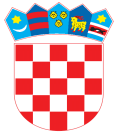 REPUBLIKA HRVATSKA  ZADARSKA ŽUPANIJA  OPĆINA ZEMUNIK DONJI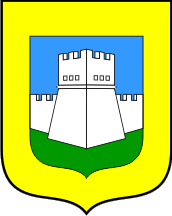                     Općinski načelnikUlica I broj 16, 23 222 Zemunik Donjitel:  023 351-355, e-mail: opcinaze@inet.hrZemunik Donji, 09. rujna 2022. godineOBRAZLOŽENJE UZ KONSOLIDIRANI POLUGODIŠNJI IZJEŠTAJ O IZVRŠENJU PRORAČUNA OPĆINE ZEMINIK DONJI ZA 2022. GODINUTemeljem članka 88. Zakona o proračunu („Narodne novine“ br. 144/21) propisana je obveza donošenja polugodišnjeg obračuna proračuna predstavničkom tijelu do 30. rujna tekuće godine.	Pravilnikom o polugodišnjem izvještaju o izvršenju proračuna („Narodne novine“ br. 24/13,102/17, 01/20 i 147/20) propisan je sadržaj polugodišnjeg izvještaja o izvršenju proračuna.U konsolidiranoj verziji polugodišnjeg Izvještaja o izvršenju proračuna spajaju se prihodi i primici , rashodi i izdaci Općine Zemunik Donji sa vlastitim prihodima i primicima te rashodima i izdacima proračunskog korisnika dječjeg vrtića „Zvjezdice“ Zemunik Donji.1. Opći dio proračuna sadrži sažetak A. Račun prihoda i rashoda i  sažetak B. račun financiranja.Sažetak A. Račun prihoda i rashoda iskazan je u tablici prihoda i rashoda prema ekonomskoj klasifikaciji, prihoda i rashoda prema izvorima financiranja, te rashoda prema funkcijskoj klasifikaciji na razini razreda, skupine, podskupine i odjeljka ekonomske klasifikacije. Sažetak B. Račun financiranja sadrži prikaz ukupno ostvarenih primitaka i izdataka na razini razreda ekonomske klasifikacije.2. Posebni dio polugodišnjeg izvještaja o izvršenju proračuna sadrži izvještaj po organizacijskoj , ekonomskoj i programskoj klasifikaciji na razini odjeljka ekonomske klasifikacije.3. Obrazloženje :a) Obrazloženje ostvarenih prihoda i primitakab) Obrazloženje ostvarenih rashoda i izdatakac) Izvještaj o zaduživanjud) Izvještaj o korištenju proračunske zalihee) Izvještaj o danim državnim jamstvima i izdacima po državnim jamstvimaIz Općeg dijela polugodišnjeg izvještaja o izvršenju proračuna vidljivo je da su ostvareni prihodi i primici u iznosu 8.999.089,83 kuna od čega je 201.006,14 kuna vlastiti prihodi proračunskog korisnika dječji vrtić „Zvjezdice“.Rashodi i izdaci realizirani su u iznosu 7.589.437,55 kuna od čega se 977.760,87 kuna odnosi na rashode proračunskog korisnika.Financijski rezultat 1-6/2022 . godine je višak prihoda u iznosu 1.403.799,55 kuna .U posebnom dijelu polugodišnjeg izvještaja o izvršenju proračuna rashodi i izdaci prikazani su po organizacijskoj, funkcijskoj, programskoj i ekonomskoj klasifikaciji.3. a) Obrazloženje ostvarenih prihoda i primitakaPrihodi i primici proračuna Općine Zemunik Donji planirani su u iznosu 35.418.000,00, a ostvareni su u iznosu 8.999.089,83 što je 25% od godišnjeg plana.Red.	Grupa prihoda/primitaka	Planirano 2022.		Ostvareno 1-6/2022	       Indeksbr.											       4/3x1001		2				3			4			5__________________________________________________________________________________1. Prihodi poslovanja ( klasa 6)		24.858.000,00             6.378.179,68		         25,67%2. Prihodi od prodaje nefinancijske  Imovine ( klasa 7)			     560.000,00             2.620.910,15                            468,02%3. Prihodi od financijske imovineI zaduživanja ( klasa 8)			  10.000.000,00                         0,00                                0,00UKUPNO: 				 35.418.000,00           8.999.089,83                                25%U polugodišnjem izvršenju proračuna u odstupanju je došlo kod slijedećih prihoda i primitaka:611- Porez i prirez na dohodak – planirano je 4.300.000,00 , a ostvareno je 1.639.288,60 kuna što je 61,88 % manje od planiranog.613- Porezi na imovinu ( porez na kuće za odmor, porez na korištenje javnih površina, porez na promet nekretnina) planiran je u iznosu 301.200,00 , a ostvareno je 508.817,56 kuna što 68,93 više od planiranog. Prihod je više ostvaren zbog uplate poreza na promet nekretnina.614 – Porez na robu i usluge ( porez na promet alkoholnih i bezalkoholnih pića) planiran je u iznosu 101.000,00 a ostvaren je u iznosu 30.711,65 kuna što je 30,41 % od plana.633-  Pomoći proračunu iz drugih proračuna planirane su u iznosu 1.200.000,00 a ostvaren je u iznosu 602.354,04 kuna što je 50,20% od planiranog. Pomoći se odnose na pomoći iz  državnog proračuna .641- Prihodi od financijske imovine planirani su u iznosu 51.600,00 kuna, a ostvareni su u iznosu 29,97 kuna što je 0,06% od plana.  Prihod se odnosi na kamate po viđenju.642- Prihodi od nefinancijske imovine planirani su u iznosu 613.200,00 kuna a ostvareni su u iznosu 328.394,94 kuna što je 53,55 %  od godišnjeg plana. . Prihod je ostvaren od najma stambenih prostora11.806,62 kuna, prihode od zakupa i iznajmljivanja u iznosu 79.735,37 kuna, spomeničke rente u iznosu 16,83 kuna, naknade za korištenje grobnog mjesta u iznosu 158.128,00 kuna, naknade za korištenje javne površine (HAKOM) u iznosu 70.388,08 kuna, naknade za legalizaciju objekata u iznosu 8.320,04 kuna.651- Upravne i administrativne pristojbe . – prihod je planiran u iznosu 134.000,00 kuna a ostvaren je u iznosu 94.908,94 kuna što je 70,83% od godišnjeg plana. Prihod se odnosi na prihode od prodaje državnih biljega u iznosu 167,16 kuna, prihode od turističke pristojbe 2.868,67 kuna, prihode vodnog doprinosa u iznosu  1.652,93 kuna, naknade za korištenje voda ( 6%) u iznosu 41.998,53 kuna, mjesni samodoprinos ( katastarska izmjera nekretnina) 3.000,00 kuna, sufinanciranje roditelja za boravak djece u  dječjem vrtiću u iznosu 176.776,53 kuna, sufinanciranje boravka djece u dječjem vrtiću iz drugih proračuna JLP(R)S u iznosu 16.489,11 kuna.653- Komunalni doprinos i komunalna naknada planirani su u iznosu 5.100.000,00 kuna, a ostvareni su u iznosu 2.879.607,96 kuna što je 56,46% od godišnjeg plana. Prihod se odnosi na komunalni doprinos u iznosu 45.315,60 kuna i komunalnu naknadu u iznosu 2.834.292,36 kuna.661- Prihodi od prodaje proizvoda i robe te pruženih usluga -Prihod je planiran u iznosu 40.000,00 kuna a ostvaren je u iznosu 1.425,00 kuna.681- Kazne i upravne mjere- prihod je planiran u iznosu 5.000,00 kuna a ostvaren je u iznosu 668,82 kuna što je 13,38% od godišnjeg plana. Rashod se odnosi na naknadu prisilne naplate u iznosu 200,00 kuna, te uplatu za nezakonito odlaganje otpada u iznosu 468,82 kuna.683- Ostali prihodi- prihod je planiran u iznosu 60.000,00 kuna a ostvaren je u iznosu 46.275,10 kuna što je 77,13% od godišnjeg plana. Prihod se odnosi na prihode od usluge ukopa u iznosu 36.275,10 kuna ,te sufinanciranje izrade UPU-a u iznosu 10.000,00 kuna.711 – Prihodi od prodaje materijalne imovine -prirodna bogatstva – prihod je planiran u iznosu 400.000,00 kuna a ostvaren je u iznosu 2.607.386,91 kuna . Prihod je ostvaren od prodaje građevinskog zemljišta na području Općine Zemunik Donji.721- Prihod od prodaje građevinskih objekata planiran je u iznosu 160.000,00 kuna a ostvaren je u iznosu 13.523,24 kuna što je 8,45% od godišnjeg plana. Prihod se odnosi na prodaju stanova u vlasništvu Općine Zemunik Donji te do kraja tekuće godine prihod se planira ostvariti u cijelosti.3.b) Obrazloženje izvršenja rashoda i izdataka_________________________________________________________________________________Red.	Grupa rashoda/izdataka		Planirano 2022.		Ostvareno		Indeks br.								 1-6/2022		4/3*100_________________________________________________________________________________1. Rashodi poslovanja (klasa 3)		9.219.000,00		4.993.253,64		    54,25%2. Rashodi za nabavu nefinancijske    imovine (klasa 4) 			25.899.000,00  	             2.575.641,66	                   9,94%3. Izdaci za financijsku imovinu    i otplate zajmova ( klasa 5)		     300.000,00		    20.542,25                         6,85%_________________________________________________________________________________UKUPNO :                                               35.418.000,00	               7.589.437,55		     21,00%311- Plaće ( bruto) za zaposlene – rashodi su ostvareni u iznosu 1.170.658,24 kuna a odnose se na bruto plaće zaposlenih u Općini Zemunik donji u iznosu 579.155,24 kuna i bruto plaće zaposlenih kod proračunskog korisnika Dječjeg vrtića „Zvjezdice „ u iznosu 591.503,00 kuna što je 55,75% od godišnjeg plana.312- Ostali rashodi za zaposlene ostvareni su u iznosu 30.000,00 kuna a odnose se na isplatu Uskrsnice (1.000,00 kn) po zaposlenom u Općini Zemunik Donji što je ukupno 9.000,00 kuna i zaposlenim u Dječjem vrtiću „Zvjezdice“ u iznosu 21.000,00 kuna što je 22,73% od godišnjeg plana.313 – Doprinosi na plaće - rashod je ostvaren u iznosu 193.158,67 kuna se odnosi na doprinose za zdravstveno osiguranje zaposlenih u Općini Zemunik Donji u 95.560,66 kuna te doprinose za zdravstveno osiguranje zaposlenih u dječjem vrtiću „Zvjezdice“ u iznosu 97.598,01 kuna što je 55,19% od godišnjeg plana.321 – Naknade troškova zaposlenima ostvarene su u iznosu 61.765,59 kuna što je 45,75% od godišnjeg plana. Rashodi se odnose na troškove zaposlenih u Općini Zemunik Donji za službena putovanja u iznosu 2.463,00 kuna, naknade za prijevoz na posao i s posla u iznosu 12.660,00 kuna , stručno usavršavanje u iznosu 1.125,00 kuna, te troškove zaposlenih kod Dječjeg vrtića „Zvjezdice“ u iznosu 45.517,59 kuna koji se odnose na troškove službenog puta u iznosu 5.527,00 , naknade za prijevoz na posao i s posla u iznosu 19.698,80 kuna, te stručno usavršavanje zaposlenih u iznosu 20.291,79 kuna.322 -Rashodi za materijal i energiju ostvareni su u iznosu 455.044,35 kuna što je 51,39% od godišnjeg plana a odnose se na troškove u Općini Zemunik Donji za uredski materijal u iznosu 35.469,23 kuna, materijal i sirovine u iznosu 18.214,72 kuna, električnu energiju i mrežarinu u iznosu 193.632,28 kuna, materijal i dijelove za tekuće i investicijsko održavanje u iznosu 29.74,90 kuna, sitan inventar u iznosu 177,50 kuna, te rashode kod Dječjeg vrtića „Zvjezdice“ u iznosu 177.809,72 kuna  odnose se na uredski materijal i ostale materijalne rashode u iznosu 28.531,86 kuna, materijal i sirovine u iznosu 143.049,59 kuna , energiju u iznosu 4.878,27 kuna, sitan inventar u iznosu 1.350,00 kuna.323- Rashodi za usluge ostvareni su u iznosu 1.631.185,35 što je 60,73% od godišnjeg plana a odnose se na rashode kod Općine Zemunik Donji u iznosu 1.611.311,72 kuna za usluge telefona u iznosu 28.629,17 kuna, usluge poštarine u iznosu 21.737,00 kuna, usluge tekućeg i investicijskog održavanja boćališta i nogometnog igrališta u iznosu 10.000,00 kuna, održavanje građevina javne namjene u iznosu 4.000,00 kuna, održavanje prijevoznih sredstava u iznosu 2.916,60 kuna, održavanje groblja u iznosu 75.000,00 kuna, održavanje javne rasvjete u iznosu 26.327,50 kuna, održavanje javnih površina na kojima nije dopušten promet motornim vozilima u iznosu 11.000,00 kuna, usluge održavanja nerazvrstanih cesta u iznosu 195.000,00 kuna, održavanje javnih zelenih površina u iznosu 75.000,00 kuna , investicijsko održavanje – postavljanje podzemnog kabela u iznosu 25.355,39 kuna, usluge promidžbe i informiranja u iznosu 41.265,00 kuna, opskrba vodom 7059,70 kuna, odvoz otpada u iznosu 14.976,63 kuna, deratizacija i dezinsekcija u iznosu 22.750,00 kuna, usluge ukopa u iznosu 20.790,00 kuna, komunalne usluge (zbrinjavanje otpada, zbrinjavanje životinja ) u iznosu 48.865,42 kuna, autorske honorare u iznosu 42.872,75 kuna ( održavanje koncerta klape Intrade povodom otvaranja trga u Zemuniku Gornjem),ugovori o djelu u iznosu 5.375,00 kuna, usluge odvjetnika u iznosu 106.625,00 kuna, geodetsko katastarske usluge u iznosu 151.344,30 kuna, intelektualne usluge ( stručno mišljenje Fakulteta građevinarstva i arhitekture) u iznosu 8.750,00 kuna, usluge ažuriranja računalne baze u iznosu 787,50 kuna, usluge standardnog održavanja računalnih programa u iznosu 72.782,66 kuna, grafičke usluge u iznosu 1.049,00 kuna, financiranje JVP Zadar u iznosu 246.015,90 kuna, pripremni radovi za ogradne zidove uz nogostup u iznosu 216.596,25 kuna, izradu plana uklanjanja otpada u iznosu 6.250,00 kuna, izradu mjera zaštite na radu na izgradnji sportske dvorane u iznosu 12.500,00 kuna, izradu procjene rizika od velikih nesreća u iznosu 7.875,00 kuna, procjenu zemljišta u iznosu 3.125,00 kuna, naplata prihoda 1% u iznosu 13.675,56 kuna, usluga antigenskog testiranja u iznosu 2.240,00 kuna, stručni nadzor deratizacije i dezinsekcije u iznosu 1.453,26 kuna, izrada plana gospodarenja otpadom u iznosu 2.125,00 kuna, sufinanciranje troška Bibliobusa u iznosu 2.500,00 kuna, demontaža novogodišnje dekoracije u iznosu 2.750,00 kuna, te rashode Dječjeg vrtića Zvjezdice u iznosu 4.421,79 koji se odnose na odvoz otpada, uslugu deratizacije, preventivne preglede zaposlenika te laboratorijske usluge.329- Ostali nespomenuti rashodi poslovanja ostvareni su u iznosu 54.019,36 kuna što je 22,61% od godišnjeg plana. Rashod se odnosi na usluge reprezentacije u iznosu 25.102,94 kuna, članarine u iznosu 2.379,48 kuna, pristojbe i naknade u iznosu 3.681,52 kuna, troškove sudskih postupaka u iznosu 13.084,10 kuna, ostale rashode ( rashodi protokola – vijenci, cvijeće i svijeće) u iznosu 3.280,00 kuna, te rashode Dječjeg vrtića „Zvjezdice koji se odnose na usluge reprezentacije u iznosu 4.000,00 kuna, premije osiguranja u iznosu 2.491,32 kuna .343 – Ostali financijski rashodi ostvareni su u iznosu 70.452,65 kuna što je115,07% od godišnjeg plana. Rashod se odnosi na usluge HPB banke u iznosu 9.043,76 kuna, usluge OTP banke za kreditnu uslugu po dugoročnom kreditu u iznosu 55.000,00 kuna, te bankarske usluge kod Dječjeg vrtića „Zvjezdice“ u iznosu 2.892,35 kuna.351- Subvencije trgovačkim društvima u javnom sektoru ostvarene su u iznosu 638.328,18 kuna što je 85,45% od godišnjeg plana. Rashod se odnosi na  subvenciju trgovačkom komunalnom društvu u javnom sektoru  Zemunik Odvodnja d.o.o. u svrhu izgradnje kanalizacije, građenje vodnih građevna na području aglomeracije na području općine, te za rashode redovnog poslovanja .363- Pomoći unutar općeg proračuna – Rashod je ostvaren u iznosu 62.787,45 kuna , a odnosi se na pomoći županijskom proračunu za financiranje troškova produženog boravka djece u OŠ „Zemunik“.372 – Ostale naknade građanima i kućanstvima iz proračuna – Rashod je ostvaren u iznosu 221.901,00 kuna što je 40,57% od godišnjeg plana. Rashod se odnosi na pomoći obiteljima i kućanstvima ( jednokratne novčane pomoći socijalno ugroženim kategorijama stanovništva, naknade za novorođenče) u iznosu 39.460,00 kuna, stipendije studentima u iznosu 105.000,00 kuna, sufinanciranje cijene prijevoza u iznosu 30.000,00 kuna, učeničke pokaze u iznosu 10.691,00 kuna, te sufinanciranje programa  pomoći i njege u kući starijih i nemoćnih osoba u iznosu 36.750,00 kuna.381 – Tekuće donacije – Rashod je ostvaren u iznosu 203.875,60 kuna što je 40,33% od godišnjeg plana. Rashod se odnosi na tekuće donacije udrugama i političkim strankama u iznosu 64.761,66 kuna, tekuće donacije vjerskim zajednicama u iznosu 1.000,00 kuna, tekuće donacije sportskim društvima u iznosu 107.100,00 kuna  (Pikado klub CD u iznosu 2.600,00 kuna, Malonogometni klub Osam mladih u iznosu 8.500,00 kuna, NŠK Zemunik u iznosu 80.000,00 kuna, BK Bulin u iznosu 15.000,00 kuna, Udruga hrvatskih vojnih invalida u iznosu 1.000,00 kuna), financiranje vode za nogometno igralište u iznosu 20.013,94 kuna.382 – Kapitalne donacije – Rashod je ostvaren u iznosu 200.000,00 kuna što je 100% od godišnjeg plana. Rashod se odnosi na kapitalne donacije vjerskim zajednicama ( fasaderski radovi na crkvi  Kraljice mira u Zemuniku Donjem)421 – Građevinski objekti – Rashod je ostvaren u iznosu 2.505.402,77 kuna što je 10,45% od godišnjeg plana. Rashod se odnosi na izgradnju sportske dvorane u iznosu 229.449,75 kuna, kupnja č.z. br. 239/ZGR (ekonomija) u iznosu 1.429.126,61 kuna, rekonstrukcija nerazvrstanih cesta u iznosu 100.000,00 kuna, izgradnju kanalizacije u iznosu 624.851,41 kuna, izgradnju elektro mreže u iznosu 67.125,00 kuna, izgradnju sportskih i rekreacijskih terena u iznosu 31.125,00 kuna, pripremne radove za izgradnju groblja u iznosu 23.725,00 kuna422- Postrojenja i oprema – Rashod je ostvaren u iznosu 24.613,89 kuna što je 11,19% od godišnjeg plana, a odnosi se na računala i računalna oprema u iznosu 3.625,00 kuna, uredski namještaj u iznosu 649,00 kuna, telefone i ostale komunikacijske uređaje u iznosu 799,99 kuna, uređaje ( pretvarač energije) u iznosu 5.804,90 kuna, oglasne ploče u iznosu 5.187,50 kuna, prometne znakove u iznosu 1.375,00 kuna, te rashode dječjeg vrtića „Zvjezdice“ za nabavu računala i računalne opreme u iznosu 7.172,50 kuna.426 – Nematerijalna proizvedena imovina- Rashod je ostvaren u iznosu 45.625,00 kuna što je 14,96% od godišnjeg plana. Rashod se odnosi izradu projekta reciklažnog dvorišta u iznosu 30.625,00 kuna, izmjene i dopune UPU-a Podvornice Smoković u iznosu 15.000,00 kuna.c) Izvještaj o zaduživanjuU 2017. godini Općina Zemunik Donji dugoročno se zadužila kod OTP banke u iznosu 1.000.000,00 kuna uz redovnu kamatu 2,75% na rok od četiri godine u svrhu sufinanciranja katastarske izmjere nekretnina na području općine Zemunik Donji. U 2022. godini otplaćena je zadnja rata kredita u iznosu 20.542,25 kuna. Općina Zemunik Donji s Hrvatskom poštanskom bankom sklopila je Ugovor o dopuštenom prekoračenju po poslovnom računu na iznos od 1.000.000,00 kuna na rok do 10. veljače 2023. godine.  Općina Zemunik Donji i OTP banka 07. lipnja 2021. godine sklopile su   Ugovor o kreditu u iznosu 10.000.000,00 kuna  uz redovnu kamatu za iskorišteni dio kredita od 1,54%.  Sredstva kredita koristiti će se isključivo za izgradnju sportske dvorane u Zemuniku Donjem Rok otplate kredita je 30. travnja 2032. godine.d) Izvještaj o korištenju proračunske zaliheOpćina Zemunik Donji u izvještajnom razdoblju nije koristila proračunske zalihe.e) Izvještaj o danim jamstvima i izdacima po jamstvimaU izvještajnom razdoblju Općina Zemunik Donji nije davala jamstva , te nije imala izdataka po danim jamstvima.							OPĆINSKI NAČELNIK							   Ivica Šarić, dipl. ing.